Centro Educacional Particular María Reina Inmaculada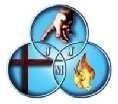 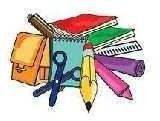 Isla de Maipo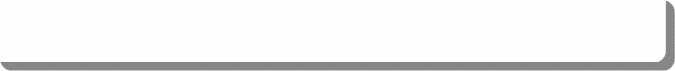 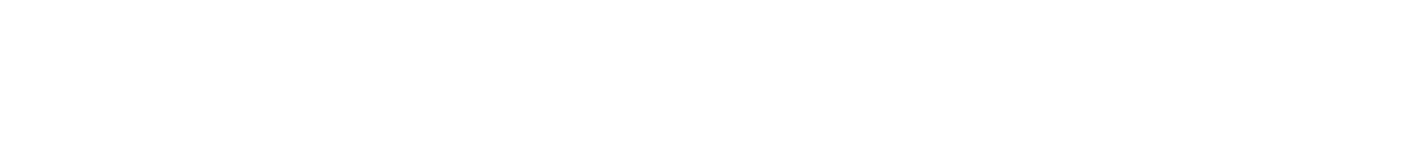 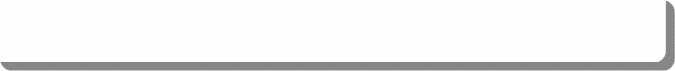 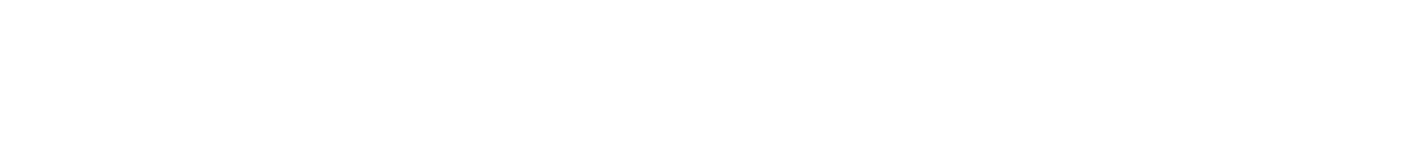 LECTURA COMPLEMENTARIA TERCEROS BÁSICOS 2019 Nota: Esta lista de libros no está ordenada por meses, solo es referencial. Además, en biblioteca se encuentran algunos ejemplares.AsignaturasCantidad de útilesLenguaje1 cuaderno college de matemáticas cuadro grande 7mm. de 100 hojas (forro transparente con identificación).1cuaderno Caligrafix vertical, el que viene marcado. 1diccionario Aristos Juniors o Sopena Juniors.1 diccionario de sinónimos y antónimos.Matemáticas1 cuaderno universitario de matemáticas cuadro grande 7 mm. de 100 hojas (forro transparente con identificación).Transportador. Compas.Carpeta con forro y acoclip (color azul)Ciencias1 cuaderno universitario de matemática cuadro grande 7mm. de 100 hojas (forro transparente con identificación).Carpeta con forro y acoclip (color amarillo)Historia1 cuaderno universitario de matemática cuadro grande 7mm. de 100 hojas (forro transparente con identificación).Block de papel diamante. Block mediano.Lápiz rápido graf. Atlas universal.Artes Visuales1 cuaderno universitario de croquis (forro transparente con identificación).1 block N°99 mediano.1 caja de lápices acuarelables. 1 caja de lápices scripto1 sobre de cartulinas de color. 2 paquetes de plasticina.3 paquetes de papel lustre (10 x 10 cms.) 1 sobre de goma eva.1 cola fría lavable.Tecnología1 cuaderno universitario de matemática cuadro grande 7mm. de 100 hojas (forro transparente con identificación).Nota: los materiales serán pedidos clase a clase.Música1 cuaderno universitario de matemática cuadro grande 7mm. de 100 hojas (forro transparente con identificación).1 cuaderno de pauta.1 instrumento a elección (metalófono, flauta o melódica)Inglés1 cuaderno universitario de matemática cuadro grande 7mm. de 100 hojas (forro transparente con identificación).Diccionario de inglés – español.Educ. FísicaBuzo oficial del colegio. (Marcado con nombre y apellido) Bolso de mano que contenga: Toalla pequeña, Jabón líquido, Peineta)Religión1 cuaderno universitario de matemática cuadro grande 7mm. de 100 hojas (forro transparente con identificación).Biblia.Orientación1 cuaderno college de matemática cuadro grande 7mm. de 100 hojas (forro transparente con identificación).EstucheTodos los días debe tener:1 lápiz bicolor.1 goma de borrar.1 sacapuntas con recipiente. 1 lápiz grafito N°2.Tijeras punta roma. Barra de pegamento. Lápices de colores.Destacador.Agenda Escolar 2019 del colegioTodos los días en la mochila.TODOS LOS UTILES ESCOLARES, ASI COMO LAS PRENDAS DE VESTIR, DEBEN VENIR CLARAMENTE MARCADOS CON NOMBRE, APELLIDOS DEL ALUMNO Y CURSO.LOS CUADERNOS Y LIBROS DEBEN ESTAR FORRADOS Y CONTENER EN LA TAPA NOMBRE COMPLETO, ASIGNATURA Y CURSO.TODOS LOS UTILES ESCOLARES, ASI COMO LAS PRENDAS DE VESTIR, DEBEN VENIR CLARAMENTE MARCADOS CON NOMBRE, APELLIDOS DEL ALUMNO Y CURSO.LOS CUADERNOS Y LIBROS DEBEN ESTAR FORRADOS Y CONTENER EN LA TAPA NOMBRE COMPLETO, ASIGNATURA Y CURSO.            TITULOAUTORLa maravillosa macedoniaFrancisca Cortés GuarachiEl lugar más bonito del mundoAnn CameronLa cabaña en el árbolGillian Cross¿Seguiremos siendo amigos?Paula DahzigerJuan, Julia y JericóChristine NöstlingerBarcos que vuelanPaula CarrascoAda y su varitaPepe PelayoIngo y DragoMira Lobe